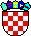 REPUBLIKA HRVATSKAPRIMORSKO-GORANSKA ŽUPANIJA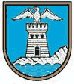           G R A D   O P A T I J AGRADONAČELNIKOpatija,  10. veljače 2022.					               GRADSKO VIJEĆE				                N/r predsjednica dr.sc. Neva SlaniPredmet: Odgovor na vijećničko pitanje g. TramontanePoštovani,Postavili ste na 7.  sjednici gradskog vijeća održanoj 28. siječnja 2022. godine slijedeće pitanje:U vezi rekonstrukcije građevine mješovite namjene u centru Opatije. Za one koji ne poznaju te katastarske čestice, to je k.č. 476 . Ona zgrada preko puta „Meilora“ iza vatrogasnih garaža koja se urušava. Naime ovdje sam dobio jedan dopis zabrinutih građana da je u tijeku nekakvo idejno rješenje i da je prezentirano u svrhu izdavanja lokacijske dozvole za rekonstrukciju te građevine. No ono što je od posebnog interesa i zašto sve to pitam je da je to idejno rješenje napravljeno i obuhvatilo je katastarsku česticu koja je u vlasništvu Grada Opatije gdje se nalazi trenutno garaža JVP Opatija. Pa građane zanima ima li Grad Opatija kakvih saznanja u vezi rekonstrukcije te građevine i je li ih netko od investitora kontaktirao u vezi eventualne kupoprodaje te katastarske čestice i garaža. Zbog toga što je baš ovo Gradsko  vijeće u prošlom sazivu odlučno odbilo prodaju tih garaža. Dajem odgovor kako slijedi:U svezi s kupoprodajom predmetnih gradskih nekretnina kako sam rekao na sjednici nije me nitko kontaktirao. Što se tiče izdavanja navedene lokacijske dozvole nadležni upravni odjel je dostavio očitovanje nadležnom tijelu za izdavanje lokacijskih dozvola u kojem se Grad Opatija protivi izdavanju lokacijske dozvole. Nakon što je nadležno tijelo unatoč protivljenju Grada izdalo lokacijsku dozvolu na istu je izjavljena žalba.Moram istaći da neovisno o izdanoj lokacijskoj dozvoli i rješenju po žalbi do realizacije izgradnje, odnosno do izdavanja građevinske dozvole po toj lokacijskoj dozvoli ne može doći bez suglasnosti Grada Opatije odnosno bez da Grad Opatija proda predmetne nekretnine investitoru.S poštovanjem,                                                                              GRADONAČELNIK:                                                                     Fernando Kirigin, mag.oec., v.r.